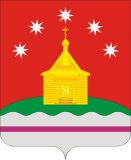 СОВЕТ НАРОДНЫХ ДЕПУТАТОВРОЖДЕСТВЕНСКО-ХАВСКОГО  СЕЛЬСКОГО ПОСЕЛЕНИЯ     НОВОУСМАНСКОГО МУНИЦИПАЛЬНОГО РАЙОНАВОРОНЕЖСКОЙ ОБЛАСТИРЕШЕНИЕот 26 декабря 2019 г. № 187с. Рождественская ХаваОб утверждении структуры администрации Рождественско-Хавского сельского поселения Новоусманского муниципального района Воронежской области        В соответствии с положениями Федерального закона от 06 октября 2003 г. № 131-ФЗ «Об общих принципах организации местного самоуправления в Российской Федерации», Уставом  Рождественско-Хавского сельского поселения,   Совет народных депутатов Рождественско-Хавского сельского поселения Новоусманского муниципального района Р Е Ш И Л :1. Утвердить структуру администрации Рождественско-Хавского сельского поселения Новоусманского муниципального района Воронежской области согласно приложению.        2. Признать утратившим силу решение от  17.09.2018 г.  №  124 «Об утверждении  структуры  администрации Рождественско-Хавского сельского поселения Новоусманского муниципального района Воронежской области».        3. Обнародовать данное решение  путем размещения на досках объявлений в администрации Рождественско-Хавского сельского поселения, здании   МОУ Рождественско-Хавская СОШ и на официальном сайте Рождественско-Хавского сельского поселения в сети «Интернет» http://rhavskoe.ru/.4. Контроль за исполнением настоящего решения оставляю за собой.	Глава Рождественско-Хавского сельского поселения  	                                                          М.А. Быковский Приложение к решению Совета народных депутатовРождественско-Хавского  сельского поселенияот   26.12. 2019 г.  № 187  Структура администрации Рождественско-Хавского сельского поселенияНовоусманского муниципального районаВоронежской областиГлавный бухгалтерТехник по вождению автомобиля